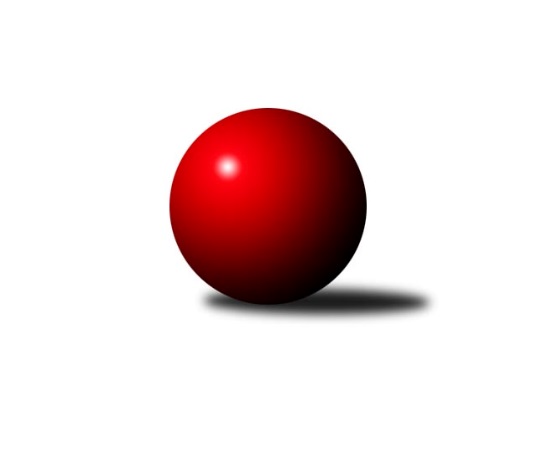 Č.26Ročník 2023/2024	14.6.2024 Mistrovství Prahy 3 2023/2024Statistika 26. kolaTabulka družstev:		družstvo	záp	výh	rem	proh	skore	sety	průměr	body	plné	dorážka	chyby	1.	TJ Sokol Praha-Vršovice C	26	17	4	5	142.5 : 65.5 	(193.5 : 118.5)	2412	38	1707	705	61.7	2.	AC Sparta Praha C	26	18	1	7	130.0 : 78.0 	(189.5 : 122.5)	2410	37	1699	711	58.7	3.	KK Slavia C	26	17	1	8	128.0 : 80.0 	(183.0 : 129.0)	2322	35	1642	679	56.3	4.	SK Uhelné sklady B	26	17	1	8	127.5 : 80.5 	(181.0 : 131.0)	2364	35	1694	671	58.8	5.	KK Konstruktiva Praha E	26	15	1	10	109.0 : 99.0 	(166.0 : 146.0)	2257	31	1622	634	68.1	6.	TJ Sokol Rudná D	26	13	2	11	112.5 : 95.5 	(159.5 : 152.5)	2312	28	1668	644	72.6	7.	VSK ČVUT Praha B	26	13	0	13	103.0 : 105.0 	(151.5 : 160.5)	2323	26	1649	673	67.2	8.	SK Uhelné sklady C	26	12	1	13	104.5 : 103.5 	(161.5 : 150.5)	2322	25	1657	665	63.8	9.	SK Žižkov Praha D	26	12	0	14	99.0 : 109.0 	(151.0 : 161.0)	2338	24	1664	674	66.1	10.	SC Olympia Radotín B	26	11	2	13	91.5 : 116.5 	(139.0 : 173.0)	2339	24	1661	678	62.6	11.	TJ Astra Zahradní Město C	26	11	1	14	98.5 : 109.5 	(148.0 : 164.0)	2313	23	1665	648	69.9	12.	SK Meteor Praha E	26	10	0	16	92.5 : 115.5 	(140.0 : 172.0)	2317	20	1660	657	67.5	13.	SK Rapid Praha	26	7	0	19	77.5 : 130.5 	(129.5 : 182.5)	2288	14	1642	646	69.6	14.	KK Velké Popovice B	26	2	0	24	40.0 : 168.0 	(91.0 : 221.0)	2215	4	1610	605	84.7Tabulka doma:		družstvo	záp	výh	rem	proh	skore	sety	průměr	body	maximum	minimum	1.	KK Slavia C	13	13	0	0	79.0 : 25.0 	(107.5 : 48.5)	2342	26	2396	2296	2.	TJ Sokol Praha-Vršovice C	13	12	0	1	84.0 : 20.0 	(111.0 : 45.0)	2332	24	2437	2258	3.	SK Uhelné sklady B	13	11	1	1	74.5 : 29.5 	(96.5 : 59.5)	2357	23	2395	2294	4.	KK Konstruktiva Praha E	13	10	1	2	65.5 : 38.5 	(90.0 : 66.0)	2389	21	2465	2265	5.	TJ Sokol Rudná D	13	9	1	3	70.0 : 34.0 	(94.5 : 61.5)	2403	19	2508	2216	6.	AC Sparta Praha C	13	9	1	3	69.5 : 34.5 	(97.5 : 58.5)	2484	19	2582	2384	7.	SK Uhelné sklady C	13	9	0	4	68.0 : 36.0 	(93.5 : 62.5)	2312	18	2432	2223	8.	VSK ČVUT Praha B	13	9	0	4	61.0 : 43.0 	(83.0 : 73.0)	2414	18	2507	2331	9.	SC Olympia Radotín B	13	8	2	3	55.5 : 48.5 	(80.5 : 75.5)	2454	18	2573	2314	10.	SK Meteor Praha E	13	8	0	5	59.0 : 45.0 	(78.5 : 77.5)	2418	16	2489	2359	11.	SK Žižkov Praha D	13	8	0	5	58.0 : 46.0 	(85.5 : 70.5)	2434	16	2545	2358	12.	TJ Astra Zahradní Město C	13	7	1	5	58.5 : 45.5 	(81.5 : 74.5)	2326	15	2511	2093	13.	SK Rapid Praha	13	4	0	9	41.0 : 63.0 	(66.0 : 90.0)	2410	8	2586	2261	14.	KK Velké Popovice B	13	2	0	11	26.5 : 77.5 	(48.0 : 108.0)	2286	4	2404	2171Tabulka venku:		družstvo	záp	výh	rem	proh	skore	sety	průměr	body	maximum	minimum	1.	AC Sparta Praha C	13	9	0	4	60.5 : 43.5 	(92.0 : 64.0)	2410	18	2550	2245	2.	TJ Sokol Praha-Vršovice C	13	5	4	4	58.5 : 45.5 	(82.5 : 73.5)	2420	14	2547	2230	3.	SK Uhelné sklady B	13	6	0	7	53.0 : 51.0 	(84.5 : 71.5)	2359	12	2538	2201	4.	KK Konstruktiva Praha E	13	5	0	8	43.5 : 60.5 	(76.0 : 80.0)	2243	10	2502	1656	5.	KK Slavia C	13	4	1	8	49.0 : 55.0 	(75.5 : 80.5)	2320	9	2473	1913	6.	TJ Sokol Rudná D	13	4	1	8	42.5 : 61.5 	(65.0 : 91.0)	2303	9	2467	2129	7.	VSK ČVUT Praha B	13	4	0	9	42.0 : 62.0 	(68.5 : 87.5)	2313	8	2510	2161	8.	SK Žižkov Praha D	13	4	0	9	41.0 : 63.0 	(65.5 : 90.5)	2337	8	2558	2147	9.	TJ Astra Zahradní Město C	13	4	0	9	40.0 : 64.0 	(66.5 : 89.5)	2311	8	2529	2169	10.	SK Uhelné sklady C	13	3	1	9	36.5 : 67.5 	(68.0 : 88.0)	2323	7	2450	2170	11.	SK Rapid Praha	13	3	0	10	36.5 : 67.5 	(63.5 : 92.5)	2286	6	2489	2105	12.	SC Olympia Radotín B	13	3	0	10	36.0 : 68.0 	(58.5 : 97.5)	2327	6	2519	2147	13.	SK Meteor Praha E	13	2	0	11	33.5 : 70.5 	(61.5 : 94.5)	2307	4	2496	2151	14.	KK Velké Popovice B	13	0	0	13	13.5 : 90.5 	(43.0 : 113.0)	2208	0	2326	2073Tabulka podzimní části:		družstvo	záp	výh	rem	proh	skore	sety	průměr	body	doma	venku	1.	SK Uhelné sklady B	12	10	0	2	67.5 : 28.5 	(96.0 : 48.0)	2397	20 	7 	0 	0 	3 	0 	2	2.	AC Sparta Praha C	13	9	0	4	61.0 : 43.0 	(89.0 : 67.0)	2397	18 	5 	0 	2 	4 	0 	2	3.	KK Konstruktiva Praha E	13	9	0	4	59.5 : 44.5 	(85.0 : 71.0)	2347	18 	6 	0 	1 	3 	0 	3	4.	SK Uhelné sklady C	11	8	1	2	59.0 : 29.0 	(78.5 : 53.5)	2367	17 	6 	0 	0 	2 	1 	2	5.	SC Olympia Radotín B	13	7	2	4	51.0 : 53.0 	(72.0 : 84.0)	2332	16 	5 	2 	1 	2 	0 	3	6.	SK Žižkov Praha D	13	7	0	6	55.0 : 49.0 	(80.0 : 76.0)	2399	14 	4 	0 	2 	3 	0 	4	7.	TJ Sokol Praha-Vršovice C	12	5	2	5	55.5 : 40.5 	(80.0 : 64.0)	2368	12 	4 	0 	1 	1 	2 	4	8.	VSK ČVUT Praha B	13	6	0	7	53.0 : 51.0 	(80.5 : 75.5)	2329	12 	4 	0 	2 	2 	0 	5	9.	TJ Sokol Rudná D	12	5	1	6	46.5 : 49.5 	(69.5 : 74.5)	2335	11 	3 	1 	1 	2 	0 	5	10.	SK Rapid Praha	12	5	0	7	42.5 : 53.5 	(67.5 : 76.5)	2322	10 	2 	0 	5 	3 	0 	2	11.	SK Meteor Praha E	13	5	0	8	46.5 : 57.5 	(73.5 : 82.5)	2297	10 	5 	0 	3 	0 	0 	5	12.	KK Slavia C	10	3	1	6	37.0 : 43.0 	(61.5 : 58.5)	2301	7 	1 	0 	0 	2 	1 	6	13.	TJ Astra Zahradní Město C	12	3	1	8	37.5 : 58.5 	(56.5 : 87.5)	2260	7 	3 	1 	3 	0 	0 	5	14.	KK Velké Popovice B	13	0	0	13	16.5 : 87.5 	(42.5 : 113.5)	2213	0 	0 	0 	6 	0 	0 	7Tabulka jarní části:		družstvo	záp	výh	rem	proh	skore	sety	průměr	body	doma	venku	1.	KK Slavia C	16	14	0	2	91.0 : 37.0 	(121.5 : 70.5)	2366	28 	12 	0 	0 	2 	0 	2 	2.	TJ Sokol Praha-Vršovice C	14	12	2	0	87.0 : 25.0 	(113.5 : 54.5)	2456	26 	8 	0 	0 	4 	2 	0 	3.	AC Sparta Praha C	13	9	1	3	69.0 : 35.0 	(100.5 : 55.5)	2415	19 	4 	1 	1 	5 	0 	2 	4.	TJ Sokol Rudná D	14	8	1	5	66.0 : 46.0 	(90.0 : 78.0)	2302	17 	6 	0 	2 	2 	1 	3 	5.	TJ Astra Zahradní Město C	14	8	0	6	61.0 : 51.0 	(91.5 : 76.5)	2355	16 	4 	0 	2 	4 	0 	4 	6.	SK Uhelné sklady B	14	7	1	6	60.0 : 52.0 	(85.0 : 83.0)	2344	15 	4 	1 	1 	3 	0 	5 	7.	VSK ČVUT Praha B	13	7	0	6	50.0 : 54.0 	(71.0 : 85.0)	2317	14 	5 	0 	2 	2 	0 	4 	8.	KK Konstruktiva Praha E	13	6	1	6	49.5 : 54.5 	(81.0 : 75.0)	2187	13 	4 	1 	1 	2 	0 	5 	9.	SK Meteor Praha E	13	5	0	8	46.0 : 58.0 	(66.5 : 89.5)	2346	10 	3 	0 	2 	2 	0 	6 	10.	SK Žižkov Praha D	13	5	0	8	44.0 : 60.0 	(71.0 : 85.0)	2293	10 	4 	0 	3 	1 	0 	5 	11.	SC Olympia Radotín B	13	4	0	9	40.5 : 63.5 	(67.0 : 89.0)	2354	8 	3 	0 	2 	1 	0 	7 	12.	SK Uhelné sklady C	15	4	0	11	45.5 : 74.5 	(83.0 : 97.0)	2306	8 	3 	0 	4 	1 	0 	7 	13.	KK Velké Popovice B	13	2	0	11	23.5 : 80.5 	(48.5 : 107.5)	2232	4 	2 	0 	5 	0 	0 	6 	14.	SK Rapid Praha	14	2	0	12	35.0 : 77.0 	(62.0 : 106.0)	2275	4 	2 	0 	4 	0 	0 	8 Zisk bodů pro družstvo:		jméno hráče	družstvo	body	zápasy	v %	dílčí body	sety	v %	1.	Martin Dubský 	AC Sparta Praha C 	20.5	/	25	(82%)	42.5	/	50	(85%)	2.	Tomáš Sůva 	AC Sparta Praha C 	20	/	26	(77%)	36.5	/	52	(70%)	3.	Jiří Bendl 	SK Uhelné sklady B 	19	/	24	(79%)	32.5	/	48	(68%)	4.	Pavel Forman 	KK Slavia C 	18	/	18	(100%)	32	/	36	(89%)	5.	Martin Podhola 	SK Rapid Praha  	18	/	25	(72%)	32	/	50	(64%)	6.	Bohumil Fojt 	SK Meteor Praha E 	18	/	25	(72%)	31	/	50	(62%)	7.	Dana Školová 	SK Uhelné sklady B 	17	/	22	(77%)	31	/	44	(70%)	8.	Pavel Brož 	TJ Sokol Praha-Vršovice C 	16.5	/	20	(83%)	28	/	40	(70%)	9.	Libuše Zichová 	KK Konstruktiva Praha E 	16	/	23	(70%)	35	/	46	(76%)	10.	Tomáš Turnský 	TJ Astra Zahradní Město C 	16	/	23	(70%)	31	/	46	(67%)	11.	Tomáš Rejpal 	VSK ČVUT Praha B 	16	/	24	(67%)	33	/	48	(69%)	12.	Tomáš Rybka 	KK Slavia C 	16	/	26	(62%)	33	/	52	(63%)	13.	Jan Červenka 	AC Sparta Praha C 	15.5	/	26	(60%)	30.5	/	52	(59%)	14.	Josef Novotný 	TJ Sokol Praha-Vršovice C 	15	/	20	(75%)	28	/	40	(70%)	15.	Luboš Kučera 	TJ Sokol Praha-Vršovice C 	15	/	24	(63%)	25	/	48	(52%)	16.	Miroslav Kettner 	TJ Sokol Praha-Vršovice C 	14.5	/	22	(66%)	28	/	44	(64%)	17.	Radek Fiala 	TJ Astra Zahradní Město C 	14	/	15	(93%)	26	/	30	(87%)	18.	Jan Mařánek 	TJ Sokol Rudná D 	14	/	20	(70%)	20	/	40	(50%)	19.	Jiří Škoda 	VSK ČVUT Praha B 	14	/	22	(64%)	29	/	44	(66%)	20.	Radek Pauk 	SC Olympia Radotín B 	14	/	22	(64%)	27	/	44	(61%)	21.	Miroslav Klabík 	TJ Sokol Praha-Vršovice C 	14	/	24	(58%)	28.5	/	48	(59%)	22.	Daniela Daňková 	SK Uhelné sklady C 	13.5	/	20	(68%)	24.5	/	40	(61%)	23.	Zdeněk Mora 	TJ Sokol Rudná D 	13.5	/	25	(54%)	24.5	/	50	(49%)	24.	David Knoll 	VSK ČVUT Praha B 	13	/	16	(81%)	24.5	/	32	(77%)	25.	Pavel Kratochvíl 	TJ Astra Zahradní Město C 	13	/	20	(65%)	25	/	40	(63%)	26.	Tomáš Herman 	SK Žižkov Praha D 	13	/	21	(62%)	26.5	/	42	(63%)	27.	Eva Kozáková 	SK Uhelné sklady B 	13	/	21	(62%)	25	/	42	(60%)	28.	Zbyněk Lébl 	KK Konstruktiva Praha E 	13	/	22	(59%)	25.5	/	44	(58%)	29.	Jiří Hofman 	SK Rapid Praha  	13	/	24	(54%)	25.5	/	48	(53%)	30.	Stanislav Řádek 	AC Sparta Praha C 	13	/	26	(50%)	29.5	/	52	(57%)	31.	Lukáš Pelánek 	TJ Sokol Praha-Vršovice C 	12.5	/	20	(63%)	24	/	40	(60%)	32.	Josef Pokorný 	SK Rapid Praha  	12.5	/	26	(48%)	27	/	52	(52%)	33.	Karel Němeček 	TJ Sokol Praha-Vršovice C 	12	/	18	(67%)	25.5	/	36	(71%)	34.	Milan Drhovský 	TJ Sokol Rudná D 	12	/	18	(67%)	22.5	/	36	(63%)	35.	Miroslav Plachý 	SK Uhelné sklady C 	11	/	15	(73%)	20.5	/	30	(68%)	36.	Lidmila Fořtová 	KK Slavia C 	11	/	16	(69%)	18	/	32	(56%)	37.	Petra Šimková 	SC Olympia Radotín B 	11	/	19	(58%)	21	/	38	(55%)	38.	Karel Novotný 	TJ Sokol Rudná D 	11	/	21	(52%)	19	/	42	(45%)	39.	Antonín Tůma 	SK Rapid Praha  	11	/	22	(50%)	20	/	44	(45%)	40.	Daniel Volf 	TJ Astra Zahradní Město C 	11	/	22	(50%)	19	/	44	(43%)	41.	Jana Procházková 	SK Žižkov Praha D 	11	/	26	(42%)	20.5	/	52	(39%)	42.	Adam Vaněček 	SK Žižkov Praha D 	10	/	10	(100%)	18	/	20	(90%)	43.	Richard Glas 	VSK ČVUT Praha B 	10	/	12	(83%)	18	/	24	(75%)	44.	Jiřina Beranová 	KK Konstruktiva Praha E 	10	/	21	(48%)	19.5	/	42	(46%)	45.	Tomáš Sysala 	AC Sparta Praha C 	10	/	22	(45%)	21	/	44	(48%)	46.	Martin Šimek 	SC Olympia Radotín B 	10	/	25	(40%)	22	/	50	(44%)	47.	Ludmila Kaprová 	KK Velké Popovice B 	10	/	25	(40%)	21	/	50	(42%)	48.	Michal Rett 	KK Slavia C 	10	/	25	(40%)	20	/	50	(40%)	49.	Jana Dušková 	SK Uhelné sklady C 	9.5	/	18	(53%)	20.5	/	36	(57%)	50.	Michal Mičo 	SK Meteor Praha E 	9.5	/	21	(45%)	16.5	/	42	(39%)	51.	Milan Mrvík 	TJ Astra Zahradní Město C 	9.5	/	23	(41%)	18.5	/	46	(40%)	52.	František Tureček 	TJ Sokol Rudná D 	9.5	/	25	(38%)	21	/	50	(42%)	53.	Jiří Sládek 	KK Slavia C 	9	/	9	(100%)	14.5	/	18	(81%)	54.	Tomáš Novotný 	TJ Sokol Rudná D 	9	/	12	(75%)	17	/	24	(71%)	55.	Zuzana Edlmannová 	SK Meteor Praha E 	9	/	17	(53%)	18	/	34	(53%)	56.	Jiří Kuděj 	SK Uhelné sklady C 	9	/	18	(50%)	19	/	36	(53%)	57.	Petra Grulichová 	SK Meteor Praha E 	9	/	18	(50%)	17.5	/	36	(49%)	58.	Pavel Šimek 	SC Olympia Radotín B 	9	/	21	(43%)	18	/	42	(43%)	59.	Květa Dvořáková 	SC Olympia Radotín B 	9	/	22	(41%)	15.5	/	44	(35%)	60.	Tomáš Vinš 	KK Velké Popovice B 	9	/	24	(38%)	17.5	/	48	(36%)	61.	Michal Vorlíček 	KK Slavia C 	9	/	25	(36%)	22	/	50	(44%)	62.	Martin Berezněv 	TJ Sokol Rudná D 	8.5	/	16	(53%)	17	/	32	(53%)	63.	Stanislava Švindlová 	KK Konstruktiva Praha E 	8.5	/	21	(40%)	20.5	/	42	(49%)	64.	Miroslava Martincová 	SK Meteor Praha E 	8.5	/	25	(34%)	19.5	/	50	(39%)	65.	Petr Mašek 	KK Konstruktiva Praha E 	8	/	11	(73%)	15	/	22	(68%)	66.	Bohumil Bazika 	SK Uhelné sklady C 	8	/	11	(73%)	14.5	/	22	(66%)	67.	Tomáš Horáček 	SK Meteor Praha E 	8	/	12	(67%)	14	/	24	(58%)	68.	Miloslava Žďárková 	SK Žižkov Praha D 	8	/	15	(53%)	18	/	30	(60%)	69.	Jindra Kafková 	SK Uhelné sklady C 	8	/	15	(53%)	15.5	/	30	(52%)	70.	Martin Povolný 	SK Meteor Praha E 	8	/	18	(44%)	17	/	36	(47%)	71.	Jiří Budil 	SK Uhelné sklady B 	8	/	20	(40%)	17.5	/	40	(44%)	72.	Jiří Lankaš 	AC Sparta Praha C 	8	/	21	(38%)	18.5	/	42	(44%)	73.	Michal Truksa 	SK Žižkov Praha D 	8	/	22	(36%)	15	/	44	(34%)	74.	Pavla Šimková 	SC Olympia Radotín B 	7.5	/	17	(44%)	17	/	34	(50%)	75.	Antonín Knobloch 	SK Uhelné sklady C 	7.5	/	22	(34%)	18	/	44	(41%)	76.	Barbora Králová 	SK Žižkov Praha D 	7	/	7	(100%)	11.5	/	14	(82%)	77.	Milan Perman 	KK Konstruktiva Praha E 	7	/	9	(78%)	11.5	/	18	(64%)	78.	Bohumír Musil 	KK Konstruktiva Praha E 	7	/	10	(70%)	14.5	/	20	(73%)	79.	Přemysl Jonák 	KK Slavia C 	7	/	12	(58%)	17	/	24	(71%)	80.	Nikola Zuzánková 	KK Slavia C 	7	/	12	(58%)	12	/	24	(50%)	81.	Lubomír Čech 	SK Žižkov Praha D 	7	/	16	(44%)	13.5	/	32	(42%)	82.	Tomáš Kuneš 	VSK ČVUT Praha B 	7	/	16	(44%)	13	/	32	(41%)	83.	Pavel Černý 	SK Uhelné sklady B 	6	/	9	(67%)	13	/	18	(72%)	84.	Miroslav Kochánek 	VSK ČVUT Praha B 	6	/	11	(55%)	10	/	22	(45%)	85.	Jitka Kudějová 	SK Uhelné sklady C 	6	/	12	(50%)	12	/	24	(50%)	86.	Jiří Tencar 	VSK ČVUT Praha B 	6	/	18	(33%)	15	/	36	(42%)	87.	Jaruška Havrdová 	KK Velké Popovice B 	6	/	18	(33%)	13.5	/	36	(38%)	88.	Renáta Francová 	SC Olympia Radotín B 	6	/	19	(32%)	14	/	38	(37%)	89.	Roman Mrvík 	TJ Astra Zahradní Město C 	6	/	19	(32%)	11.5	/	38	(30%)	90.	Jana Kvardová 	KK Velké Popovice B 	6	/	25	(24%)	19	/	50	(38%)	91.	Zbyněk Sedlák 	SK Uhelné sklady B 	5	/	7	(71%)	11	/	14	(79%)	92.	Kristina Řádková 	AC Sparta Praha C 	5	/	10	(50%)	11	/	20	(55%)	93.	Vlasta Nováková 	SK Uhelné sklady C 	5	/	10	(50%)	11	/	20	(55%)	94.	Tereza Komárková 	KK Konstruktiva Praha E 	5	/	10	(50%)	8	/	20	(40%)	95.	Roman Tumpach 	SK Uhelné sklady B 	5	/	12	(42%)	9.5	/	24	(40%)	96.	Olga Brožová 	SK Uhelné sklady B 	5	/	14	(36%)	12.5	/	28	(45%)	97.	Filip Veselý 	TJ Astra Zahradní Město C 	5	/	19	(26%)	10	/	38	(26%)	98.	Michal Majer 	TJ Sokol Rudná D 	4	/	6	(67%)	8	/	12	(67%)	99.	Petr Zelenka 	TJ Sokol Rudná D 	4	/	8	(50%)	9.5	/	16	(59%)	100.	Tomáš Novák 	SK Uhelné sklady B 	4	/	14	(29%)	11	/	28	(39%)	101.	Kateřina Majerová 	SK Žižkov Praha D 	3	/	3	(100%)	6	/	6	(100%)	102.	Pavla Hřebejková 	SK Žižkov Praha D 	3	/	4	(75%)	6	/	8	(75%)	103.	Zdeňka Maštalířová 	KK Slavia C 	3	/	4	(75%)	6	/	8	(75%)	104.	Libor Sýkora 	TJ Sokol Praha-Vršovice C 	3	/	5	(60%)	6	/	10	(60%)	105.	Karel Bernat 	KK Slavia C 	3	/	6	(50%)	6.5	/	12	(54%)	106.	Jan Kosík 	VSK ČVUT Praha B 	3	/	10	(30%)	5	/	20	(25%)	107.	Václav Žďárek 	SK Žižkov Praha D 	3	/	11	(27%)	4	/	22	(18%)	108.	Petr Valta 	SK Rapid Praha  	3	/	24	(13%)	12	/	48	(25%)	109.	Miloš Endrle 	SK Uhelné sklady B 	2.5	/	6	(42%)	6	/	12	(50%)	110.	Tomáš Doležal 	TJ Astra Zahradní Město C 	2	/	4	(50%)	6	/	8	(75%)	111.	Richard Stojan 	VSK ČVUT Praha B 	2	/	5	(40%)	4	/	10	(40%)	112.	Petr Švenda 	SK Rapid Praha  	2	/	5	(40%)	3	/	10	(30%)	113.	František Vondráček 	KK Konstruktiva Praha E 	2	/	12	(17%)	6.5	/	24	(27%)	114.	Jaroslav Pecka 	KK Velké Popovice B 	2	/	25	(8%)	8	/	50	(16%)	115.	Martin Smetana 	SK Meteor Praha E 	1.5	/	7	(21%)	2	/	14	(14%)	116.	Lenka Pospíšilová 	SK Žižkov Praha D 	1	/	2	(50%)	3	/	4	(75%)	117.	Marek Švenda 	SK Rapid Praha  	1	/	2	(50%)	2	/	4	(50%)	118.	Ladislav Král 	KK Velké Popovice B 	1	/	4	(25%)	3	/	8	(38%)	119.	Radek Mora 	TJ Sokol Rudná D 	1	/	4	(25%)	1	/	8	(13%)	120.	Eliška Fialová 	KK Konstruktiva Praha E 	1	/	5	(20%)	5	/	10	(50%)	121.	Tomáš Bek 	KK Velké Popovice B 	1	/	7	(14%)	2	/	14	(14%)	122.	Jan Procházka 	SK Žižkov Praha D 	1	/	9	(11%)	4	/	18	(22%)	123.	Vladimír Dvořák 	SC Olympia Radotín B 	1	/	9	(11%)	3.5	/	18	(19%)	124.	František Pudil 	SK Rapid Praha  	1	/	12	(8%)	5	/	24	(21%)	125.	Jana Fojtová 	SK Meteor Praha E 	1	/	12	(8%)	4.5	/	24	(19%)	126.	Renata Antonů 	SK Uhelné sklady C 	1	/	12	(8%)	3	/	24	(13%)	127.	Vojtěch Roubal 	SK Rapid Praha  	1	/	14	(7%)	1	/	28	(4%)	128.	Jan Kratochvíl 	KK Velké Popovice B 	1	/	17	(6%)	6	/	34	(18%)	129.	Martin Hřebejk 	SK Žižkov Praha D 	0	/	1	(0%)	1	/	2	(50%)	130.	Petr Kuděj 	SK Uhelné sklady C 	0	/	1	(0%)	1	/	2	(50%)	131.	Jaroslav Klíma 	SK Uhelné sklady C 	0	/	1	(0%)	1	/	2	(50%)	132.	Martin Tožička 	SK Žižkov Praha D 	0	/	1	(0%)	1	/	2	(50%)	133.	Michal Fořt 	KK Slavia C 	0	/	1	(0%)	0	/	2	(0%)	134.	František Havlík 	SK Žižkov Praha D 	0	/	1	(0%)	0	/	2	(0%)	135.	Jaroslav Mařánek 	TJ Sokol Rudná D 	0	/	1	(0%)	0	/	2	(0%)	136.	Miloš Dudek 	SC Olympia Radotín B 	0	/	1	(0%)	0	/	2	(0%)	137.	Jiří Pešata 	SK Uhelné sklady B 	0	/	1	(0%)	0	/	2	(0%)	138.	Marek Tichý 	TJ Astra Zahradní Město C 	0	/	1	(0%)	0	/	2	(0%)	139.	Petr Hrouda 	KK Velké Popovice B 	0	/	2	(0%)	1	/	4	(25%)	140.	Petr Katz 	SK Žižkov Praha D 	0	/	2	(0%)	1	/	4	(25%)	141.	Milan Lukeš 	TJ Sokol Praha-Vršovice C 	0	/	2	(0%)	0.5	/	4	(13%)	142.	Josef Vodešil 	KK Velké Popovice B 	0	/	2	(0%)	0	/	4	(0%)	143.	Veronika Vojtěchová 	VSK ČVUT Praha B 	0	/	2	(0%)	0	/	4	(0%)	144.	Roman Lassig 	KK Velké Popovice B 	0	/	2	(0%)	0	/	4	(0%)	145.	Jan Seidl 	TJ Astra Zahradní Město C 	0	/	3	(0%)	1	/	6	(17%)	146.	Tomáš Homolka 	SK Žižkov Praha D 	0	/	5	(0%)	2	/	10	(20%)	147.	Jana Beková 	KK Velké Popovice B 	0	/	5	(0%)	0	/	10	(0%)	148.	Petr Kopecký 	TJ Astra Zahradní Město C 	0	/	6	(0%)	0	/	12	(0%)	149.	Tomáš King 	VSK ČVUT Praha B 	0	/	11	(0%)	0	/	22	(0%)Průměry na kuželnách:		kuželna	průměr	plné	dorážka	chyby	výkon na hráče	1.	Radotín, 1-4	2439	1719	719	60.0	(406.5)	2.	SK Žižkov Praha, 1-2	2437	1695	742	66.0	(406.3)	3.	SK Žižkov Praha, 1-4	2426	1707	719	60.3	(404.4)	4.	Meteor, 1-2	2406	1721	685	63.7	(401.2)	5.	TJ Sokol Rudná, 1-2	2367	1681	685	71.7	(394.5)	6.	Velké Popovice, 1-2	2347	1680	667	77.0	(391.3)	7.	KK Konstruktiva Praha, 3-6	2344	1681	663	71.0	(390.8)	8.	Zahr. Město, 1-2	2309	1649	659	66.3	(384.9)	9.	Zvon, 1-2	2290	1630	660	64.5	(381.8)	10.	KK Slavia Praha, 1-2	2280	1619	661	55.0	(380.2)	11.	Vršovice, 1-2	2261	1638	622	74.0	(376.9)Nejlepší výkony na kuželnách:Radotín, 1-4SC Olympia Radotín B	2573	1. kolo	Karel Němeček 	TJ Sokol Praha-Vršovice C	485	1. koloTJ Sokol Praha-Vršovice C	2547	1. kolo	Jiří Škoda 	VSK ČVUT Praha B	480	7. koloSC Olympia Radotín B	2546	19. kolo	Libuše Zichová 	KK Konstruktiva Praha E	471	17. koloSC Olympia Radotín B	2539	22. kolo	Martin Dubský 	AC Sparta Praha C	464	8. koloSK Uhelné sklady B	2538	22. kolo	Eva Kozáková 	SK Uhelné sklady B	462	22. koloSC Olympia Radotín B	2517	8. kolo	Radek Pauk 	SC Olympia Radotín B	459	17. koloSC Olympia Radotín B	2513	15. kolo	Petra Šimková 	SC Olympia Radotín B	459	1. koloKK Konstruktiva Praha E	2502	17. kolo	Petra Šimková 	SC Olympia Radotín B	457	19. koloSC Olympia Radotín B	2489	11. kolo	Martin Šimek 	SC Olympia Radotín B	457	5. koloKK Slavia C	2473	11. kolo	Martin Šimek 	SC Olympia Radotín B	456	1. koloSK Žižkov Praha, 1-2SK Žižkov Praha D	2558	10. kolo	Jiří Škoda 	VSK ČVUT Praha B	472	20. koloVSK ČVUT Praha B	2507	10. kolo	Richard Glas 	VSK ČVUT Praha B	465	6. koloAC Sparta Praha C	2500	22. kolo	Jiří Škoda 	VSK ČVUT Praha B	463	2. koloTJ Sokol Praha-Vršovice C	2486	8. kolo	Richard Glas 	VSK ČVUT Praha B	462	2. koloVSK ČVUT Praha B	2468	26. kolo	Jiří Škoda 	VSK ČVUT Praha B	452	12. koloSK Meteor Praha E	2459	26. kolo	Pavel Forman 	KK Slavia C	451	2. koloVSK ČVUT Praha B	2450	20. kolo	Martin Šimek 	SC Olympia Radotín B	451	20. koloSC Olympia Radotín B	2425	20. kolo	David Knoll 	VSK ČVUT Praha B	450	10. koloVSK ČVUT Praha B	2425	12. kolo	David Knoll 	VSK ČVUT Praha B	450	4. koloVSK ČVUT Praha B	2420	16. kolo	Tomáš Kuneš 	VSK ČVUT Praha B	450	26. koloSK Žižkov Praha, 1-4SK Rapid Praha 	2586	15. kolo	Adam Vaněček 	SK Žižkov Praha D	491	6. koloAC Sparta Praha C	2582	17. kolo	Adam Vaněček 	SK Žižkov Praha D	490	3. koloAC Sparta Praha C	2553	24. kolo	Martin Dubský 	AC Sparta Praha C	484	10. koloSK Žižkov Praha D	2545	2. kolo	David Knoll 	VSK ČVUT Praha B	482	9. koloAC Sparta Praha C	2541	21. kolo	Tomáš Herman 	SK Žižkov Praha D	482	14. koloTJ Astra Zahradní Město C	2529	17. kolo	Martin Dubský 	AC Sparta Praha C	479	26. koloAC Sparta Praha C	2520	15. kolo	Pavel Forman 	KK Slavia C	475	10. koloSC Olympia Radotín B	2519	6. kolo	Tomáš Herman 	SK Žižkov Praha D	475	20. koloTJ Sokol Praha-Vršovice C	2516	26. kolo	Miroslav Klabík 	TJ Sokol Praha-Vršovice C	473	26. koloAC Sparta Praha C	2515	20. kolo	Kateřina Majerová 	SK Žižkov Praha D	472	23. koloMeteor, 1-2TJ Sokol Praha-Vršovice C	2503	17. kolo	Miroslava Martincová 	SK Meteor Praha E	469	9. koloSK Meteor Praha E	2489	23. kolo	Bohumil Fojt 	SK Meteor Praha E	462	7. koloSK Rapid Praha 	2489	9. kolo	Jiří Škoda 	VSK ČVUT Praha B	458	13. koloKK Konstruktiva Praha E	2462	7. kolo	Bohumil Fojt 	SK Meteor Praha E	454	2. koloAC Sparta Praha C	2457	11. kolo	Radek Fiala 	TJ Astra Zahradní Město C	451	21. koloSK Meteor Praha E	2454	9. kolo	Miroslav Klabík 	TJ Sokol Praha-Vršovice C	450	17. koloSK Meteor Praha E	2447	2. kolo	Bohumil Fojt 	SK Meteor Praha E	449	25. koloSK Meteor Praha E	2440	3. kolo	Josef Novotný 	TJ Sokol Praha-Vršovice C	449	17. koloSK Uhelné sklady C	2427	19. kolo	Tomáš Sůva 	AC Sparta Praha C	448	11. koloSK Meteor Praha E	2426	7. kolo	Josef Pokorný 	SK Rapid Praha 	445	9. koloTJ Sokol Rudná, 1-2TJ Sokol Rudná D	2508	25. kolo	Jan Mařánek 	TJ Sokol Rudná D	497	21. koloTJ Sokol Rudná D	2488	21. kolo	Jan Mařánek 	TJ Sokol Rudná D	473	9. koloTJ Sokol Rudná D	2473	13. kolo	Jiří Kuděj 	SK Uhelné sklady C	466	9. koloTJ Sokol Rudná D	2465	9. kolo	Pavel Forman 	KK Slavia C	453	4. koloTJ Sokol Rudná D	2457	23. kolo	Jan Červenka 	AC Sparta Praha C	450	14. koloTJ Sokol Rudná D	2436	11. kolo	David Knoll 	VSK ČVUT Praha B	449	19. koloTJ Sokol Rudná D	2432	16. kolo	Tomáš Novotný 	TJ Sokol Rudná D	448	13. koloVSK ČVUT Praha B	2427	19. kolo	Lubomír Čech 	SK Žižkov Praha D	446	21. koloAC Sparta Praha C	2413	14. kolo	Libuše Zichová 	KK Konstruktiva Praha E	441	23. koloTJ Sokol Rudná D	2408	18. kolo	Tomáš Novotný 	TJ Sokol Rudná D	440	25. koloVelké Popovice, 1-2AC Sparta Praha C	2497	13. kolo	Josef Novotný 	TJ Sokol Praha-Vršovice C	468	19. koloTJ Sokol Praha-Vršovice C	2484	19. kolo	Dana Školová 	SK Uhelné sklady B	461	14. koloSK Žižkov Praha D	2471	7. kolo	Adam Vaněček 	SK Žižkov Praha D	456	7. koloVSK ČVUT Praha B	2465	17. kolo	František Tureček 	TJ Sokol Rudná D	454	5. koloSK Uhelné sklady B	2459	14. kolo	Roman Tumpach 	SK Uhelné sklady B	450	14. koloKK Konstruktiva Praha E	2439	9. kolo	David Knoll 	VSK ČVUT Praha B	450	17. koloTJ Sokol Rudná D	2420	5. kolo	Martin Podhola 	SK Rapid Praha 	449	11. koloSC Olympia Radotín B	2416	25. kolo	Tomáš Vinš 	KK Velké Popovice B	447	15. koloKK Slavia C	2416	3. kolo	Jaruška Havrdová 	KK Velké Popovice B	442	7. koloKK Velké Popovice B	2404	14. kolo	Ludmila Kaprová 	KK Velké Popovice B	439	14. koloKK Konstruktiva Praha, 3-6AC Sparta Praha C	2550	18. kolo	Bohumír Musil 	KK Konstruktiva Praha E	489	12. koloKK Konstruktiva Praha E	2465	26. kolo	Tomáš Sůva 	AC Sparta Praha C	481	18. koloTJ Sokol Praha-Vršovice C	2461	24. kolo	Karel Němeček 	TJ Sokol Praha-Vršovice C	477	24. koloKK Konstruktiva Praha E	2459	6. kolo	Martin Dubský 	AC Sparta Praha C	459	18. koloSK Uhelné sklady B	2442	6. kolo	Bohumír Musil 	KK Konstruktiva Praha E	457	1. koloKK Konstruktiva Praha E	2435	8. kolo	Bohumír Musil 	KK Konstruktiva Praha E	456	8. koloKK Konstruktiva Praha E	2431	12. kolo	Zbyněk Lébl 	KK Konstruktiva Praha E	455	26. koloKK Konstruktiva Praha E	2421	22. kolo	Libuše Zichová 	KK Konstruktiva Praha E	452	26. koloKK Konstruktiva Praha E	2415	10. kolo	Libuše Zichová 	KK Konstruktiva Praha E	451	6. koloKK Konstruktiva Praha E	2408	20. kolo	Jindra Kafková 	SK Uhelné sklady C	445	26. koloZahr. Město, 1-2TJ Astra Zahradní Město C	2511	26. kolo	Jiří Sládek 	KK Slavia C	486	22. koloTJ Sokol Rudná D	2467	24. kolo	Radek Fiala 	TJ Astra Zahradní Město C	474	26. koloTJ Astra Zahradní Město C	2453	15. kolo	Radek Fiala 	TJ Astra Zahradní Město C	467	24. koloKK Slavia C	2451	22. kolo	Radek Fiala 	TJ Astra Zahradní Město C	452	22. koloTJ Astra Zahradní Město C	2419	18. kolo	Bohumil Bazika 	SK Uhelné sklady C	447	1. koloSK Uhelné sklady C	2415	1. kolo	Radek Fiala 	TJ Astra Zahradní Město C	446	18. koloTJ Astra Zahradní Město C	2399	20. kolo	Radek Fiala 	TJ Astra Zahradní Město C	444	15. koloTJ Astra Zahradní Město C	2382	24. kolo	Martin Dubský 	AC Sparta Praha C	443	6. koloSC Olympia Radotín B	2376	18. kolo	Tomáš Turnský 	TJ Astra Zahradní Město C	442	1. koloTJ Astra Zahradní Město C	2360	22. kolo	Tomáš Turnský 	TJ Astra Zahradní Město C	439	18. koloZvon, 1-2SK Uhelné sklady C	2432	25. kolo	Pavel Forman 	KK Slavia C	465	13. koloKK Slavia C	2397	20. kolo	Jiří Bendl 	SK Uhelné sklady B	454	15. koloSK Uhelné sklady B	2395	9. kolo	Dana Školová 	SK Uhelné sklady B	451	9. koloSK Uhelné sklady B	2391	13. kolo	Jiří Sládek 	KK Slavia C	451	20. koloSK Uhelné sklady B	2390	1. kolo	Jindra Kafková 	SK Uhelné sklady C	450	22. koloKK Slavia C	2384	13. kolo	Miroslav Plachý 	SK Uhelné sklady C	449	24. koloSK Uhelné sklady B	2382	5. kolo	Pavel Černý 	SK Uhelné sklady B	449	13. koloSK Uhelné sklady B	2381	12. kolo	Roman Tumpach 	SK Uhelné sklady B	447	17. koloSK Uhelné sklady B	2369	3. kolo	Eva Kozáková 	SK Uhelné sklady B	443	5. koloTJ Astra Zahradní Město C	2366	14. kolo	Jiří Bendl 	SK Uhelné sklady B	441	11. koloKK Slavia Praha, 1-2KK Slavia C	2396	26. kolo	Zdeňka Maštalířová 	KK Slavia C	456	23. koloKK Slavia C	2376	23. kolo	Jiří Sládek 	KK Slavia C	436	14. koloKK Slavia C	2367	14. kolo	Přemysl Jonák 	KK Slavia C	433	19. koloKK Slavia C	2361	19. kolo	Pavel Forman 	KK Slavia C	431	25. koloKK Slavia C	2361	16. kolo	Pavel Forman 	KK Slavia C	427	26. koloKK Slavia C	2343	15. kolo	Pavel Forman 	KK Slavia C	425	15. koloKK Slavia C	2343	9. kolo	Pavel Forman 	KK Slavia C	424	9. koloKK Slavia C	2334	5. kolo	Pavel Forman 	KK Slavia C	423	7. koloSK Uhelné sklady B	2332	26. kolo	Jiří Sládek 	KK Slavia C	420	26. koloKK Slavia C	2329	24. kolo	Tomáš Rybka 	KK Slavia C	420	14. koloVršovice, 1-2TJ Sokol Praha-Vršovice C	2437	21. kolo	Libor Sýkora 	TJ Sokol Praha-Vršovice C	433	14. koloTJ Sokol Praha-Vršovice C	2379	23. kolo	Karel Němeček 	TJ Sokol Praha-Vršovice C	433	20. koloTJ Sokol Praha-Vršovice C	2379	16. kolo	Pavel Brož 	TJ Sokol Praha-Vršovice C	432	21. koloTJ Sokol Praha-Vršovice C	2360	6. kolo	Radek Fiala 	TJ Astra Zahradní Město C	431	25. koloTJ Sokol Praha-Vršovice C	2339	9. kolo	Pavel Brož 	TJ Sokol Praha-Vršovice C	430	23. koloTJ Sokol Praha-Vršovice C	2338	25. kolo	Karel Němeček 	TJ Sokol Praha-Vršovice C	427	9. koloAC Sparta Praha C	2332	2. kolo	Josef Novotný 	TJ Sokol Praha-Vršovice C	426	6. koloTJ Sokol Praha-Vršovice C	2325	13. kolo	Pavel Forman 	KK Slavia C	423	18. koloTJ Sokol Praha-Vršovice C	2318	11. kolo	Dana Školová 	SK Uhelné sklady B	422	16. koloTJ Sokol Praha-Vršovice C	2305	14. kolo	Adam Vaněček 	SK Žižkov Praha D	421	9. koloČetnost výsledků:	8.0 : 0.0	8x	7.0 : 1.0	35x	6.5 : 1.5	2x	6.0 : 2.0	43x	5.5 : 2.5	2x	5.0 : 3.0	28x	4.5 : 3.5	1x	4.0 : 4.0	7x	3.0 : 5.0	10x	2.5 : 5.5	2x	2.0 : 6.0	28x	1.5 : 6.5	2x	1.0 : 7.0	12x	0.5 : 7.5	1x	0.0 : 8.0	1x